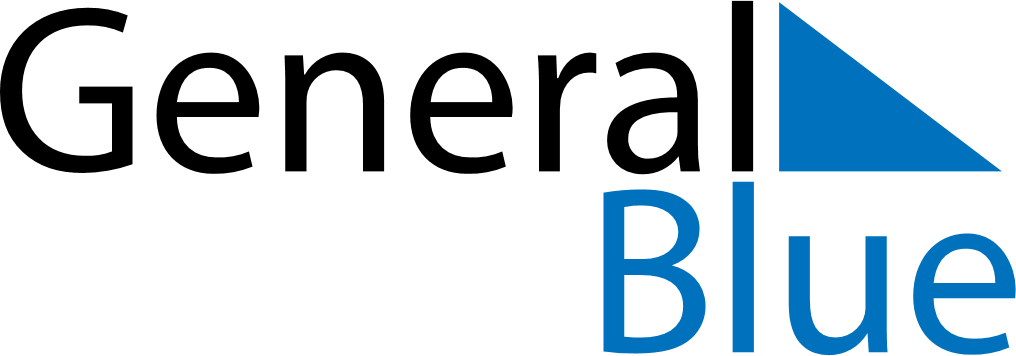 April 2024April 2024April 2024April 2024April 2024April 2024Lota, Biobio, ChileLota, Biobio, ChileLota, Biobio, ChileLota, Biobio, ChileLota, Biobio, ChileLota, Biobio, ChileSunday Monday Tuesday Wednesday Thursday Friday Saturday 1 2 3 4 5 6 Sunrise: 8:06 AM Sunset: 7:46 PM Daylight: 11 hours and 40 minutes. Sunrise: 8:07 AM Sunset: 7:45 PM Daylight: 11 hours and 37 minutes. Sunrise: 8:08 AM Sunset: 7:43 PM Daylight: 11 hours and 35 minutes. Sunrise: 8:08 AM Sunset: 7:42 PM Daylight: 11 hours and 33 minutes. Sunrise: 8:09 AM Sunset: 7:40 PM Daylight: 11 hours and 30 minutes. Sunrise: 8:10 AM Sunset: 7:39 PM Daylight: 11 hours and 28 minutes. 7 8 9 10 11 12 13 Sunrise: 7:11 AM Sunset: 6:37 PM Daylight: 11 hours and 26 minutes. Sunrise: 7:12 AM Sunset: 6:36 PM Daylight: 11 hours and 23 minutes. Sunrise: 7:13 AM Sunset: 6:35 PM Daylight: 11 hours and 21 minutes. Sunrise: 7:14 AM Sunset: 6:33 PM Daylight: 11 hours and 19 minutes. Sunrise: 7:15 AM Sunset: 6:32 PM Daylight: 11 hours and 17 minutes. Sunrise: 7:15 AM Sunset: 6:30 PM Daylight: 11 hours and 14 minutes. Sunrise: 7:16 AM Sunset: 6:29 PM Daylight: 11 hours and 12 minutes. 14 15 16 17 18 19 20 Sunrise: 7:17 AM Sunset: 6:28 PM Daylight: 11 hours and 10 minutes. Sunrise: 7:18 AM Sunset: 6:26 PM Daylight: 11 hours and 8 minutes. Sunrise: 7:19 AM Sunset: 6:25 PM Daylight: 11 hours and 5 minutes. Sunrise: 7:20 AM Sunset: 6:24 PM Daylight: 11 hours and 3 minutes. Sunrise: 7:21 AM Sunset: 6:22 PM Daylight: 11 hours and 1 minute. Sunrise: 7:22 AM Sunset: 6:21 PM Daylight: 10 hours and 59 minutes. Sunrise: 7:22 AM Sunset: 6:20 PM Daylight: 10 hours and 57 minutes. 21 22 23 24 25 26 27 Sunrise: 7:23 AM Sunset: 6:18 PM Daylight: 10 hours and 54 minutes. Sunrise: 7:24 AM Sunset: 6:17 PM Daylight: 10 hours and 52 minutes. Sunrise: 7:25 AM Sunset: 6:16 PM Daylight: 10 hours and 50 minutes. Sunrise: 7:26 AM Sunset: 6:15 PM Daylight: 10 hours and 48 minutes. Sunrise: 7:27 AM Sunset: 6:13 PM Daylight: 10 hours and 46 minutes. Sunrise: 7:28 AM Sunset: 6:12 PM Daylight: 10 hours and 44 minutes. Sunrise: 7:29 AM Sunset: 6:11 PM Daylight: 10 hours and 42 minutes. 28 29 30 Sunrise: 7:29 AM Sunset: 6:10 PM Daylight: 10 hours and 40 minutes. Sunrise: 7:30 AM Sunset: 6:09 PM Daylight: 10 hours and 38 minutes. Sunrise: 7:31 AM Sunset: 6:07 PM Daylight: 10 hours and 36 minutes. 